Integrated Management SystemWeekly Inspection Checklist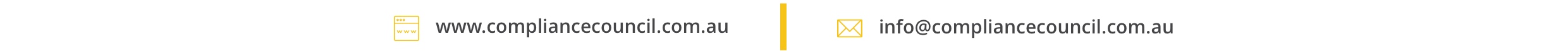 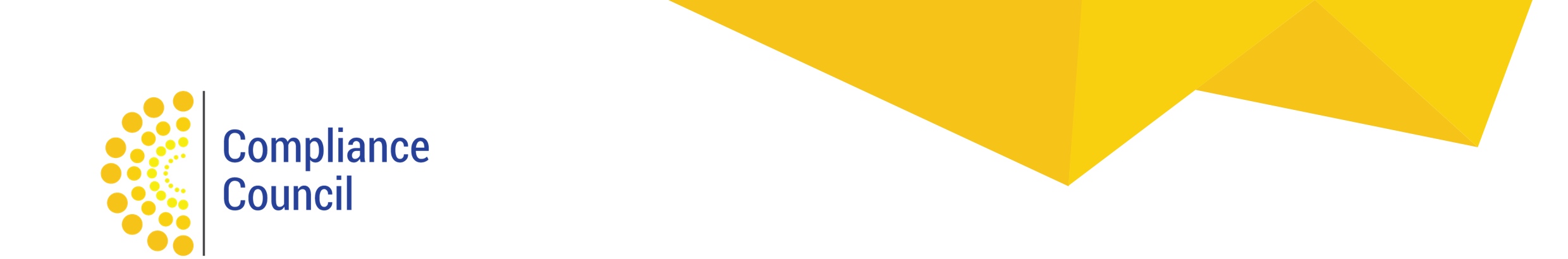 Weekly Inspection Details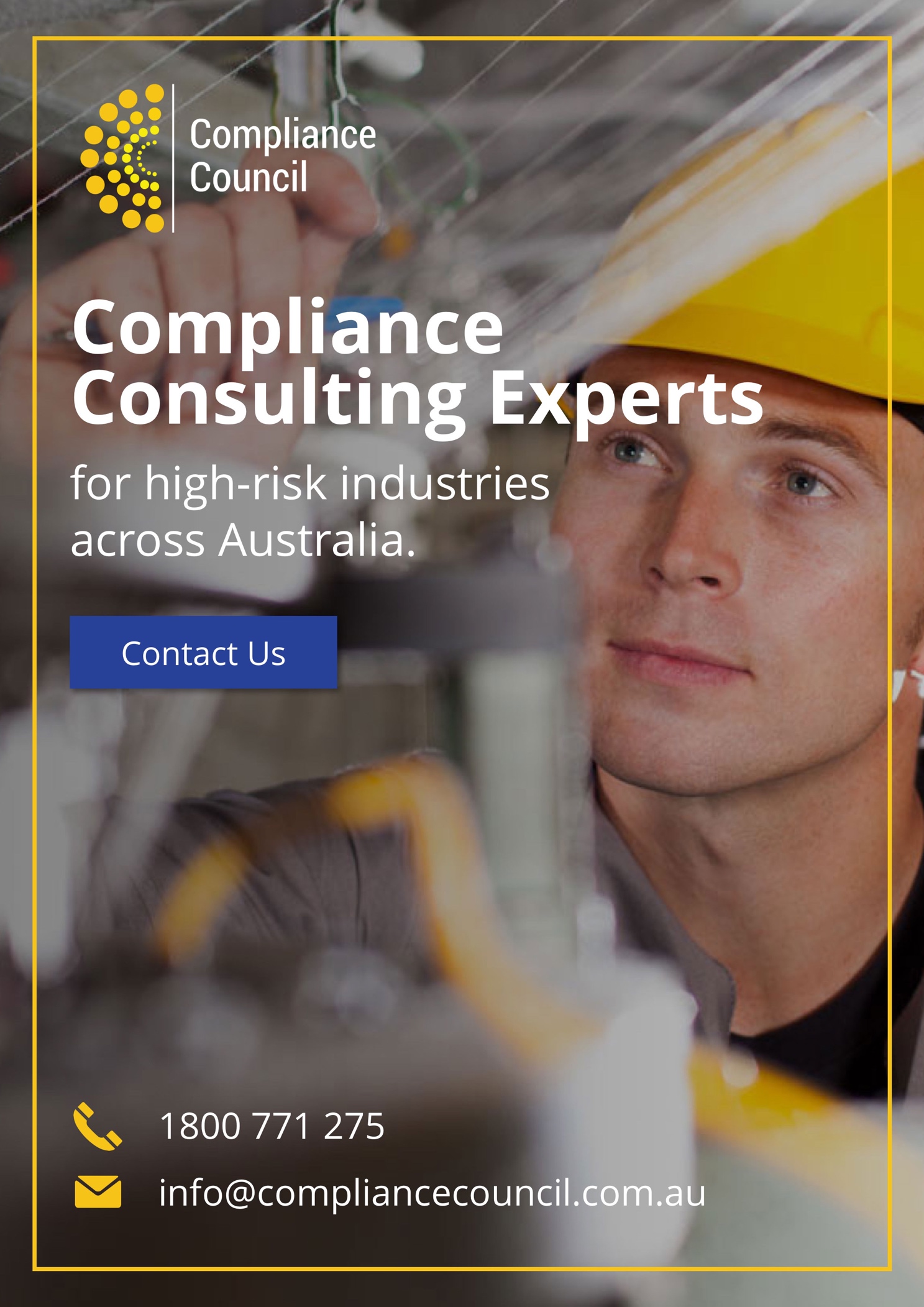 Project: Project: Address:Address:Completed by:Date: ItemYesNoN/ACommentsGeneralGeneralGeneralGeneralGeneralFence panels secure☐☐☐Boundary fences secure☐☐☐No trip hazards in the area☐☐☐Fuel stored safety☐☐☐Fire extinguishers operable☐☐☐Stockpiles clearly defined☐☐☐Electrical leads not hung on steel structures☐☐☐SWMS prepared for all activities☐☐☐Pedestrians separated from plant☐☐☐Waste removed regularly☐☐☐No general rubbish in area☐☐☐All containers labelled☐☐☐Drink and food container not used for non-food items☐☐☐Site access and egress clear☐☐☐PPE in Good Condition & In UsePPE in Good Condition & In UsePPE in Good Condition & In UsePPE in Good Condition & In UsePPE in Good Condition & In UseBoots☐☐☐Hats☐☐☐Glasses, goggles and face shields (where required)☐☐☐Hearing protection (where required)☐☐☐Respirators (where required)☐☐☐Excavation & TrenchesExcavation & TrenchesExcavation & TrenchesExcavation & TrenchesExcavation & TrenchesUnattended holes barricaded☐☐☐Benching & shoring of trenches over 1.5m☐☐☐Fall zone fenced ☐☐☐Ladders provided and in good order☐☐☐Dewatering required☐☐☐Pits covered as per PMP☐☐☐Plant & Equipment (incl. Subcontractors & Hire Equipment)Plant & Equipment (incl. Subcontractors & Hire Equipment)Plant & Equipment (incl. Subcontractors & Hire Equipment)Plant & Equipment (incl. Subcontractors & Hire Equipment)Plant & Equipment (incl. Subcontractors & Hire Equipment)No oil leaks☐☐☐Haul roads clear and well defined☐☐☐SWL displayed☐☐☐SWMS followed☐☐☐Quick-hitch on excavator has safety pin installed (unless solenoid)☐☐☐Power Tools / Electrical (Quick Cut, Electrical Tools)Power Tools / Electrical (Quick Cut, Electrical Tools)Power Tools / Electrical (Quick Cut, Electrical Tools)Power Tools / Electrical (Quick Cut, Electrical Tools)Power Tools / Electrical (Quick Cut, Electrical Tools)PPE in use☐☐☐SWMS followed☐☐☐Guard fitted☐☐☐Tools & leads tagged and tested (legible)☐☐☐No double adaptors☐☐☐Generators have RCD fitted & operable☐☐☐Residual current devices used & operable☐☐☐Electrical leads kept off ground☐☐☐Switchboards & RCD in boards have locks installed & calibrated☐☐☐Welding / Oxy CuttingWelding / Oxy CuttingWelding / Oxy CuttingWelding / Oxy CuttingWelding / Oxy CuttingBottles in trolley and secured☐☐☐PPE in use☐☐☐Welding screens used☐☐☐Warning signs displayedFire extinguisher in vicinity☐☐☐Spark arrestors on oxy kit☐☐☐Lifting ObjectsLifting ObjectsLifting ObjectsLifting ObjectsLifting ObjectsChains & slings in good condition☐☐☐Crane with Dogger☐☐☐Workers standing clear of load and out of slew zone☐☐☐SWL to be displayed on all lifting plant and equipment☐☐☐Hazard SubstancesHazard SubstancesHazard SubstancesHazard SubstancesHazard SubstancesSDS on hand☐☐☐Correct PPE in use☐☐☐Clearly labelled and stored correctly☐☐☐ScaffoldScaffoldScaffoldScaffoldScaffoldScaffold tags fixed☐☐☐Free from trip hazards☐☐☐Kick boards in place☐☐☐Non-slip access stairs☐☐☐Hand rails – top, mid in place☐☐☐All bracing in place☐☐☐Sole plates in place☐☐☐Working at Heights (Bridges, retaining walls, pits, culverts, tanks etc.)Working at Heights (Bridges, retaining walls, pits, culverts, tanks etc.)Working at Heights (Bridges, retaining walls, pits, culverts, tanks etc.)Working at Heights (Bridges, retaining walls, pits, culverts, tanks etc.)Working at Heights (Bridges, retaining walls, pits, culverts, tanks etc.)Ladders tied off☐☐☐Mobile scaffold on firm & level ground☐☐☐Edge protection provided☐☐☐Harnesses supplied and used☐☐☐EWP are on stable ground and locked off☐☐☐Barricades provided around large drops☐☐☐Log books up-to-date☐☐☐SubcontractorsSubcontractorsSubcontractorsSubcontractorsSubcontractorsAll controls are in place and working safely☐☐☐SWMS followed☐☐☐